1. Шта је пресек полуправе Cq и полуправе Bр? права  тачка             полуправа              дуж                празан скуп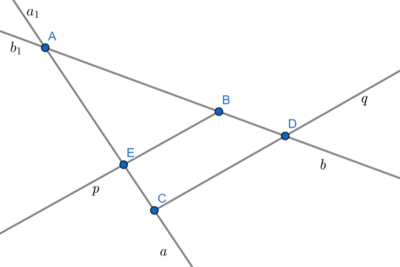 2. Шта је пресек полуправих Аа и Ca₁: дуж AD           дуж CD                 дуж AC                дуж AD3. Шта је пресек полуправих Аа и Са? полуправа Ер                       полуправа Са                          полуправа Db4. Колинеарне тачке су тачке су тачке: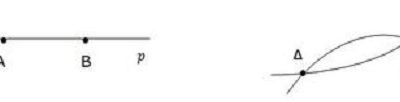  које не припадају истој равни које припадају истој равни које припадају истој правој које не припадају истој правој5. Дуж МB је 8 cm, тачка К је средиште дужи МB и АB је 5 cm, колика је дужина дужи АK?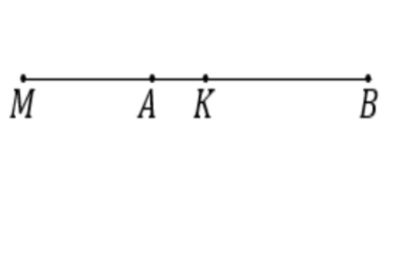  3 cm       2 cm              1 cm6. Колико на цртежу има полуправих? 11            14            12     137. У каквом положају могу бити две праве у равни? секу се                              непрекидне паралелне су                 мимоилазне8. Мира планира да пређе пут од 6 km и 8 dm, ако је првог сата прешла 2 km и 6 dm, а другог сата 1 km и 2 dm, колики пут је још Мири остао да пређе?9. Права је одређена са најмање 3 тачке: тачно            нетачно10. Пет неколинеарних тачака одређује: 10                11          9                       12   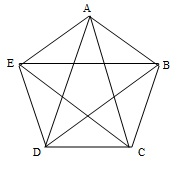 11. Основни геометријски појмови који се не дефинишу су: тачка, права, раван тачка, дуж, раван тачка, дуж, права дуж, права, раван